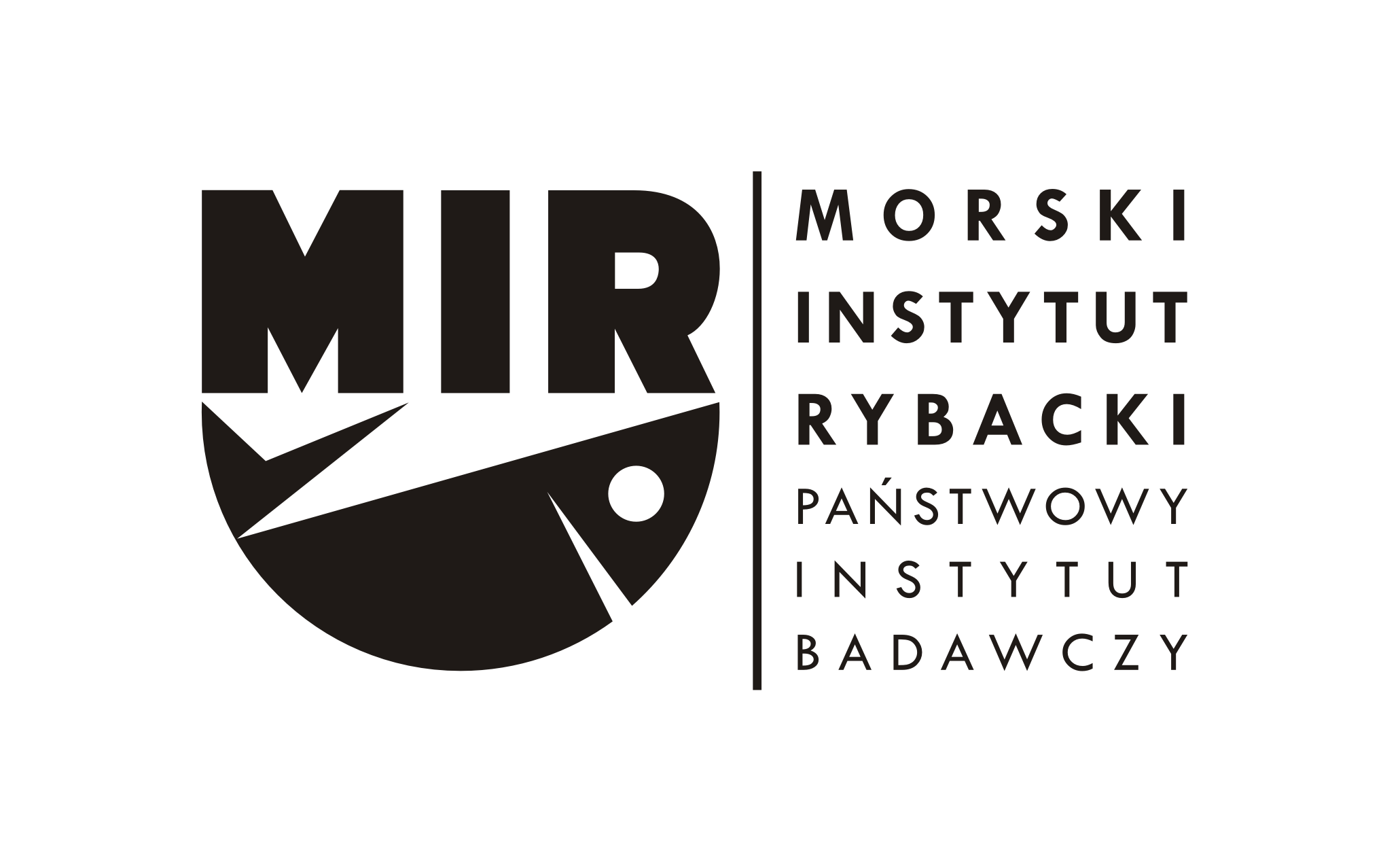 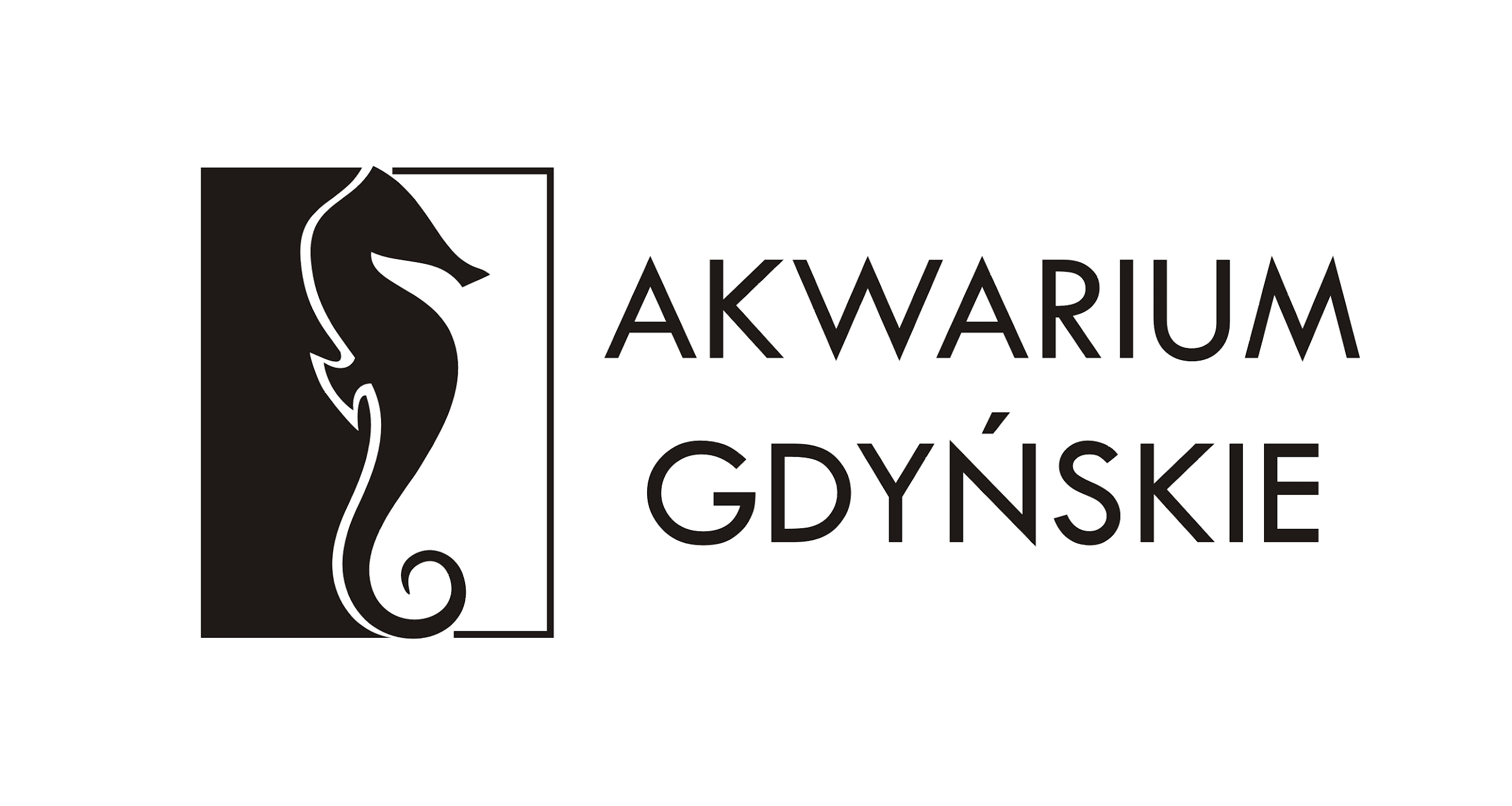 FORMULARZ ZGŁOSZENIOWY WOLONTARIAT W AKWARIUM GDYŃSKIMMORSKIEGO INSTYTUTU RYBACKIEGO-PAŃSTWOWEGO INSTYTUTU BADAWCZEGOPoniższy formularz należy wypełnić i przesłać wraz z CV drogą elektroniczną pod adres malgorzata.zywicka@mir.gdynia.pl.IMIĘ:NAZWISKO:ADRES ZAMIESZKANIA:NUMER I SERIA DOWODU OSOBISTEGO:PESEL:E-MAIL:TELEFON KONTAKTOWY:Dane zawarte w formularzu będą wykorzystywane wyłącznie do sporządzania umowy o świadczeniu wolontariatu; zgodnie z ustawą z dnia 29.08.1997r. o ochronie danych osobowych Dz. U. Nr 133, poz. 883Oświadczam, że przyjmuję do wiadomości, iż:Administratorem moich danych jest MIR-PIB;Zapoznałem się z klauzulą informacyjną dotyczącą przetwarzania moich danych osobowych.KLAUZULA INFORMACYJNAdla stażystów/praktykantów/wolontariuszy
Zgodnie z art. 13 ust. 1 i 2 ogólnego rozporządzenia Parlamentu Europejskiego i Rady (UE) 2016/679 z dnia 27 kwietnia 2016 r. w sprawie ochrony osób fizycznych w związku z przetwarzaniem danych osobowych i w sprawie swobodnego przepływu takich danych oraz uchylenia dyrektywy 95/46/WE (dalej: RODO) informujemy, że:DANE KONTAKTOWEAdministratorem Pani/Pana danych osobowych jest Morski Instytut Rybacki – Państwowy Instytut Badawczy (dalej: MIR-PIB) z siedzibą przy ul. Kołłątaja 1, 81-332 Gdynia.W sprawach związanych z przetwarzaniem danych osobowych, w szczególności dotyczących realizacji obowiązków administratora danych osobowych oraz realizacji praw podmiotów danych osobowych należy kontaktować się z Administratorem Danych Osobowych kierując korespondencję na adres e-mail rodo@mir.gdynia.pl lub papierowo na adres siedziby. Administrator Danych powołał Inspektora Ochrony Danych: Michał Filipowski – iod@mir.gdynia.plCELE I PODSTAWY PRAWNE PRZETWARZANIA DANYCH OSOBOWYCHDane osobowe będą przetwarzane na podstawie:umowy dotyczącej praktyki (art. 6 ust. 1 lit. b RODO), do której Pani/Pan zgłosił/a swój udział – zgłoszenie następuje poprzez wypełnienie formularza aplikacyjnego; dane osobowe osób ubiegających się o staż/praktykę/wolontariat oraz stażystów/praktykantów/wolontariuszy przetwarzane będą w celu odbycia stażu/praktyki/wolontariatu w MIR-PIB w Gdyni na podstawie umowy zawartej z podmiotem zewnętrznym (Urząd Pracy, uczelnia, szkoła itd.) lub bezpośrednio z wolontariuszem.dobrowolnej zgody (art. 6 ust. 1 lit. a ROOD) w celu określonym w tej zgodzie;obowiązku wynikającego z przepisów prawa (art. 6 ust. 1 lit. c RODO) m.in. Ustawa z dnia 30.04.2010 r. o instytutach badawczych (t.j. Dz.U. 2018 r., poz. 736 z późn. zm.) w celu realizacji danego obowiązku;przetwarzanie jest niezbędne do wykonania zadania realizowanego w interesie publicznym (art. 6 ust. 1 lit. e RODO) na podstawie Ustawy z dnia 30.04.2010 r. o instytutach badawczych w celu realizacji zadań edukacyjnych (t.j. Dz.U. 2018 r., poz. 736 z późn. zm.).CHARAKTER PRZETWARZANIA DANYCH OSOBOWYCHDane osobowe będą przetwarzane w sposób manualny, przez upoważnione do tego osoby oraz w sposób zautomatyzowany z użyciem przeznaczonych do tego systemów informatycznych.Przetwarzanie danych osobowych za pomocą systemów informatycznych nie będzie wykorzystywane w celu automatycznego podejmowania decyzji w sprawach indywidualnych.Zautomatyzowane przetwarzanie danych osobowych nie będzie polegało na profilowaniu, tj. działaniu polegającym na wykorzystaniu danych osobowych do oceny niektórych czynników osobowych, w szczególności do analizy lub prognozy aspektów dotyczących efektów pracy, osobistych preferencji, zainteresowań, wiarygodności, zachowania.OKRES PRZETWARZANIA DANYCH OSOBOWYCHOkres przetwarzania danych przez Administratora zależy od rodzaju danych osobowych, celu i podstawy prawnej przetwarzania. Pani/Pana dane osobowe będą przechowywane przez okres 10 lat licząc od końca roku kalendarzowego, w którym zakończono praktykę, staż lub wolontariat.Dane osobowe przetwarzane w celu realizacji umowy będą przetwarzane do momentu przedawnienia roszczeń z tytułu umowy lub do momentu wygaśnięcia obowiązku przetwarzania danych wynikającego z przepisów prawa, a w szczególności obowiązku przechowywania dokumentów księgowych i finansowych dotyczących umów i prowadzenia działalności MIR-PIB.Dane przetwarzane na podstawie zgody będą przetwarzane do czasu zakończenia realizacji celu, na którego realizację zostały zebrane lub do momentu wycofania zgody.Dane przetwarzane są do czasu zgłoszenia skutecznego sprzeciwu względem przetwarzania danych w przypadkach, gdy podstawą prawną przetwarzania danych jest art. 6 ust. 1 lit. e RODO.Okres przetwarzania danych może być przedłużony w przypadku, gdy przetwarzanie jest niezbędne do ustalenia, dochodzenia lub obrony przed ewentualnymi roszczeniami, a po tym okresie, jedynie w przypadku i w zakresie, w jakim będą wymagać tego przepisy prawa. Po upływie okresu przetwarzania, dane są nieodwracalnie usuwane lub anonimizowane.UDOSTĘPNIANIE DANYCH OSOBOWYCH I ODBIORCY DANYCH OSOBOWYCHPani/Pana dane osobowe będą lub mogą być udostępniane: podmiotom upoważnionym lub uprawnionym w postaci informacji przetwarzanej w systemach informatycznych;podmiotom lub osobom współpracującym, którym zlecono realizację usług, wyłącznie w zakresie i w celu związanym z realizacją zamówień i celów określonych w pkt. 4 lub, którym powierzono przetwarzanie danych osobowych;organom publicznym, instytucjom i podmiotom trzecim uprawnionym do żądania dostępu lub otrzymania danych osobowych na podstawie przepisów prawa;organom władzy publicznej, w zakresie niezbędnym do wykonywania przez te podmioty ich zadań, w szczególności nadzoru i kontroli;policji (art. 15 ust. 1 pkt. 6 ustawy o policji).Odbiorcami danych osobowych są dostawcy odpowiedzialni za obsługę systemów informatycznych służących do świadczenia usług, Organ nadzorujący, Narodowe Centrum Badań i Nauki, firmy kurierskie, Poczta Polska S.A, oraz podmioty powiązane z Administratorem.PRZEKAZYWANIE DANYCH OSOBOWYCH DO PAŃSTWA TRZECIEGO LUB ORGANIZACJI MIĘDZYNARODOWEJDane osobowe nie będą przekazywane do państwa trzeciego lub organizacji międzynarodowej.PRAWA PODMIOTU DANYCH OSOBOWYCHMają Państwo prawo do:prawo dostępu do swoich danych oraz otrzymania ich kopii;prawo do sprostowania (poprawiania) swoich danych osobowych;prawo do ograniczenia przetwarzania danych osobowych;prawo do usunięcia danych osobowych;prawo do przenoszenia danych osobowych w zakresie przetwarzania zautomatyzowanego na podstawie umowy lub zgody;prawo do sprzeciwu w zakresie art. 6 ust. 1 lit. e RODO;prawo do wycofania zgody w dowolnym momencie (wycofanie zgody nie wpływa na zgodność z prawem przetwarzania, którego dokonano na podstawie zgody przed jej wycofaniem; prawo do wycofania zgody nie niesie za sobą żadnych niekorzystnych dla Pani/Pana konsekwencji);prawo do wniesienia skargi do Prezes UODO (na adres Urzędu Ochrony Danych Osobowych, ul. Stawki 2, 00-193 Warszawa).INFORMACJA O WYMOGU PODANIA DANYCHPodanie przez Pana/Panią danych osobowych jest warunkiem umożliwiającym ubieganie się o przyjęcie na staż, praktykę, wolontariat w MIR-PIB lub jest niezbędne do zawarcia umowy. Jest Pan/Pani zobowiązana do ich podania, a konsekwencją niepodania danych osobowych będzie brak możliwości podjęcia działań związanych praktyką / stażem / wolontariatem lub z zawarciem umowy.Podanie danych osobowych do realizacji celów, których podstawą przetwarzania jest zgoda zależy od dobrowolnej zgody. OŚWIADCZENIE O WYRAŻENIU ZGODY ZGODA ADRES E-MAILWyrażam zgodę na przetwarzanie danych osobowych: prywatny adres e-mailprzez:Morski Instytut Rybacki – Państwowy Instytut Badawczy z siedzibą przy ul. Kołłątaja 1, 81-332 Gdyniaw celu przesyłania regulaminów, procedur – do zapoznaniana podstawie art. 6 ust. 1 pkt. a Rozporządzenia PE i Rady (UE) 2016/679 z dnia 27.04.2016 r.Wyrażenie zgody na przetwarzanie moich danych osobowych jest dobrowolne.…………………,       …………………………..………………………………….(data, czytelnie imię i nazwisko)OŚWIADCZENIE O WYRAŻENIU ZGODY ZGODA NR TELEFONUWyrażam zgodę na przetwarzanie danych osobowych: prywatny nr telefonuprzez:Morski Instytut Rybacki – Państwowy Instytut Badawczy z siedzibą przy ul. Kołłątaja 1, 81-332 Gdyniaw celu utrzymania kontaktuna podstawie art. 6 ust. 1 pkt. a Rozporządzenia PE i Rady (UE) 2016/679 z dnia 27.04.2016 r.Wyrażenie zgody na przetwarzanie moich danych osobowych jest dobrowolne.…………………,       …………………………..………………………………….(data, czytelnie imię i nazwisko)…………………………………data………………………………………podpis osoby aplikującej